ФОТО БУ «Сургутский реабилитационный центр» г. Сургут, ул. Бажова, 42Фото 1                                                                           Фото 2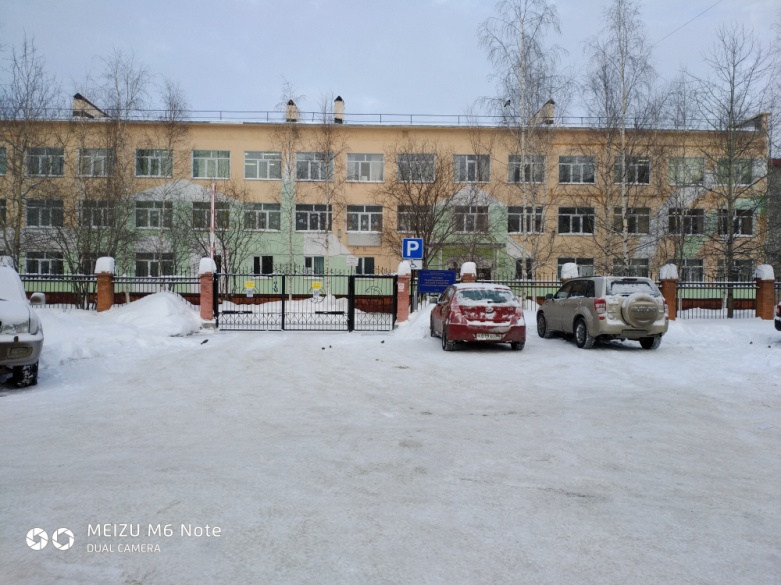 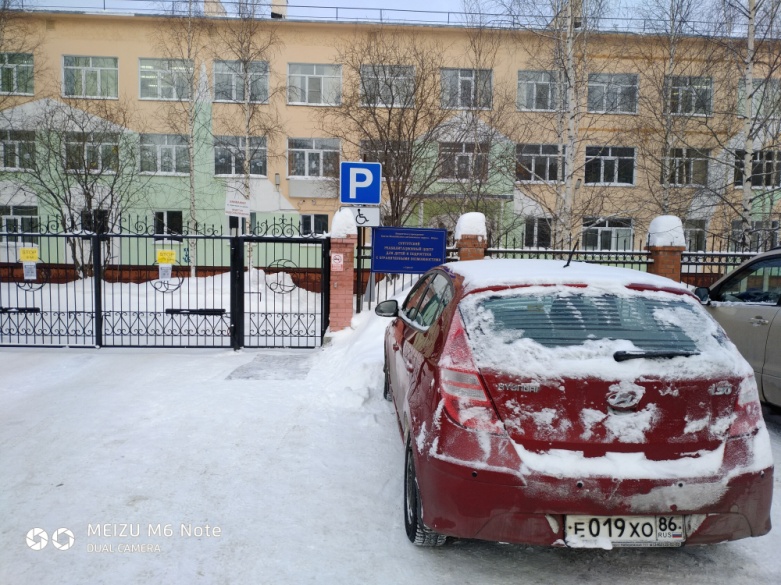 Фото 3	                                                                Фото 4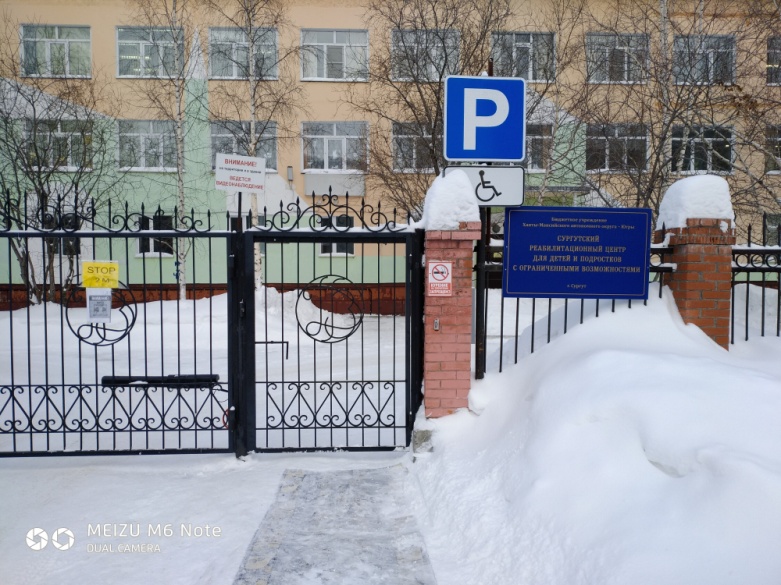 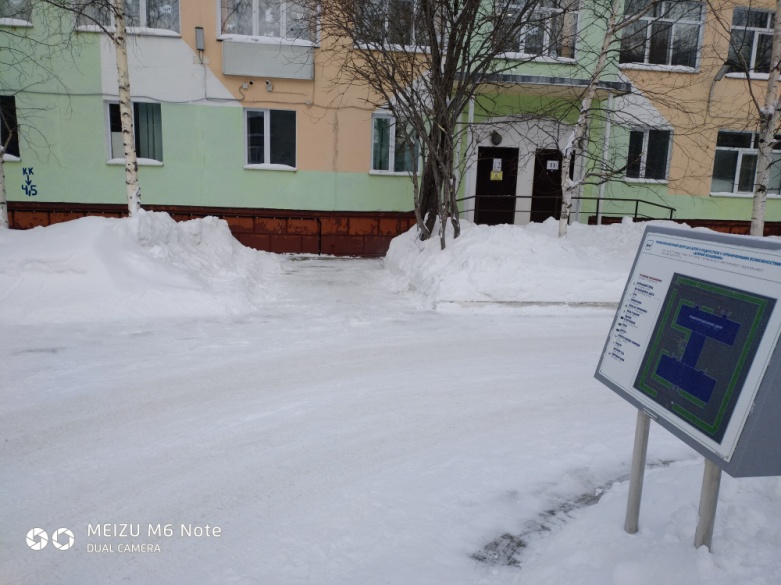 Фото 5	                                                                Фото 6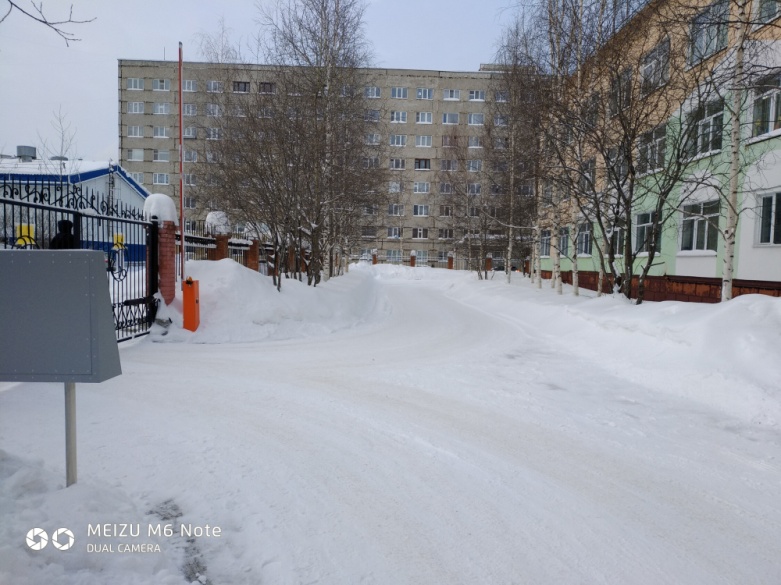 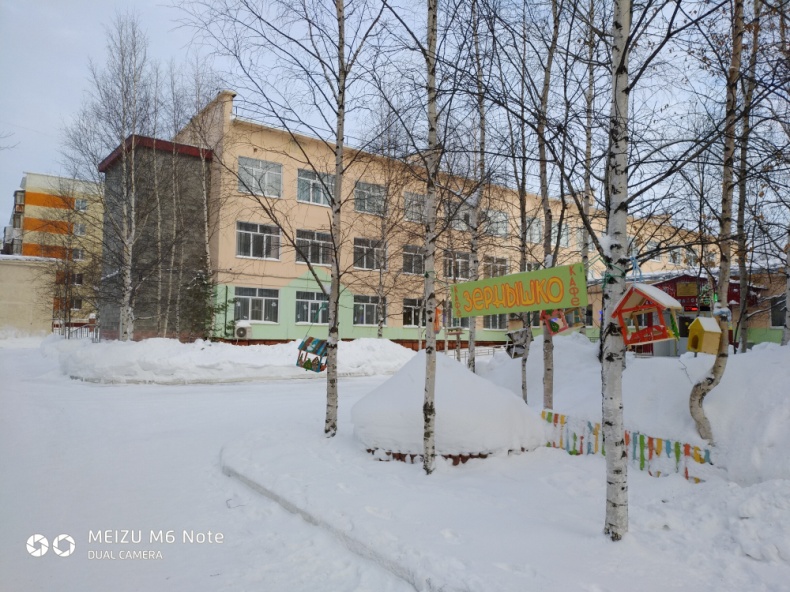 Фото 7	                                                               Фото 8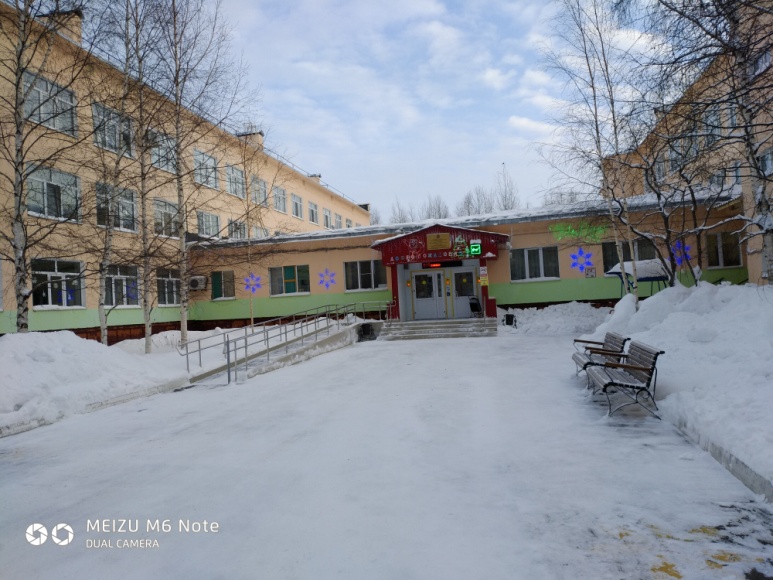 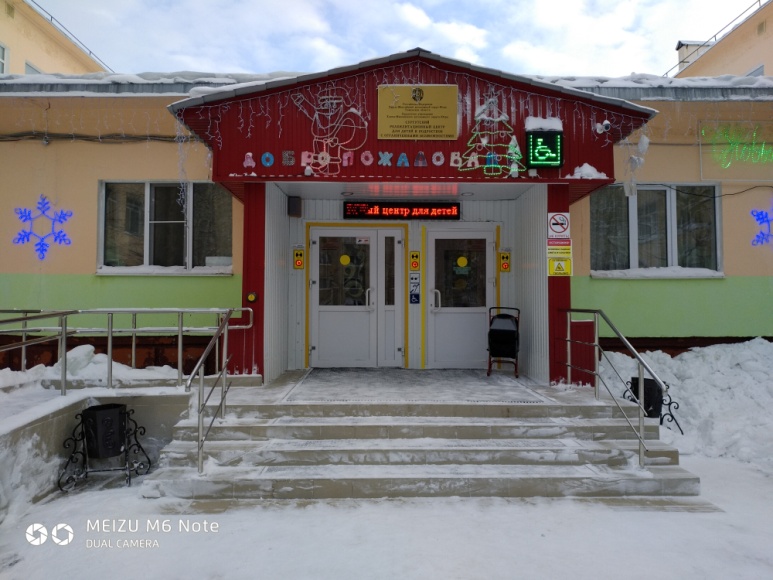 Фото 9	                                                                Фото 10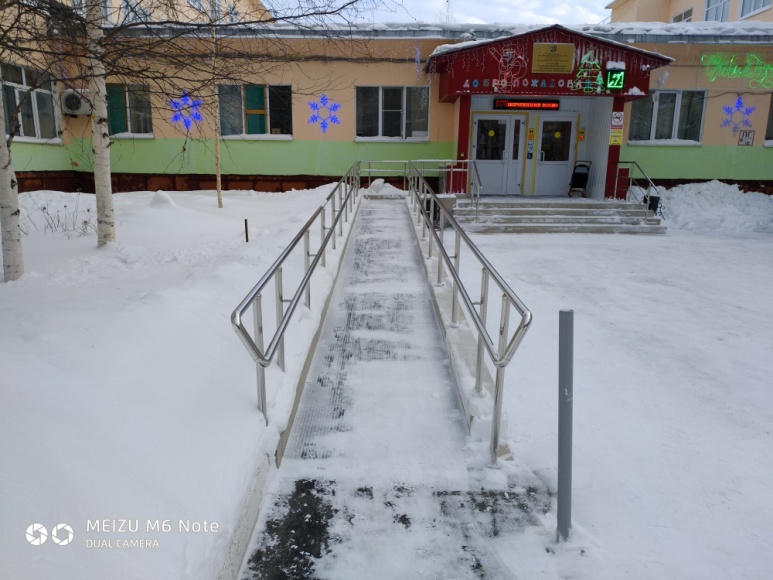 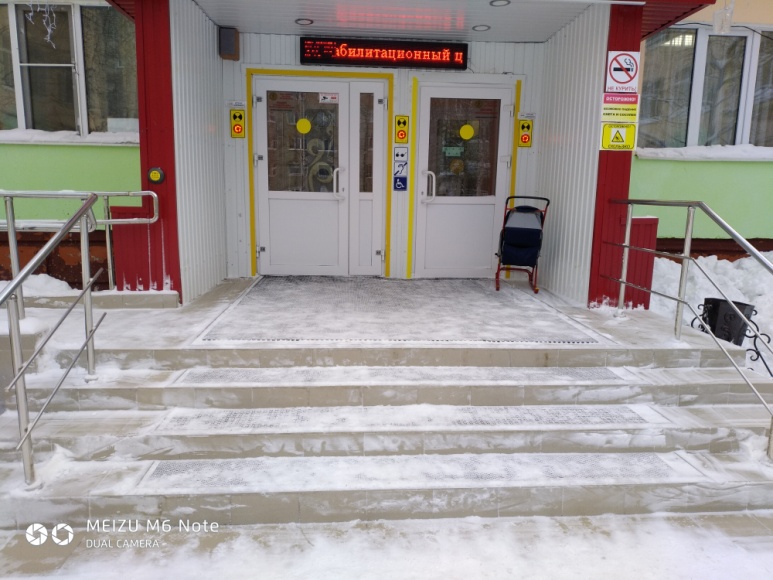 Фото 11	                                                                Фото 12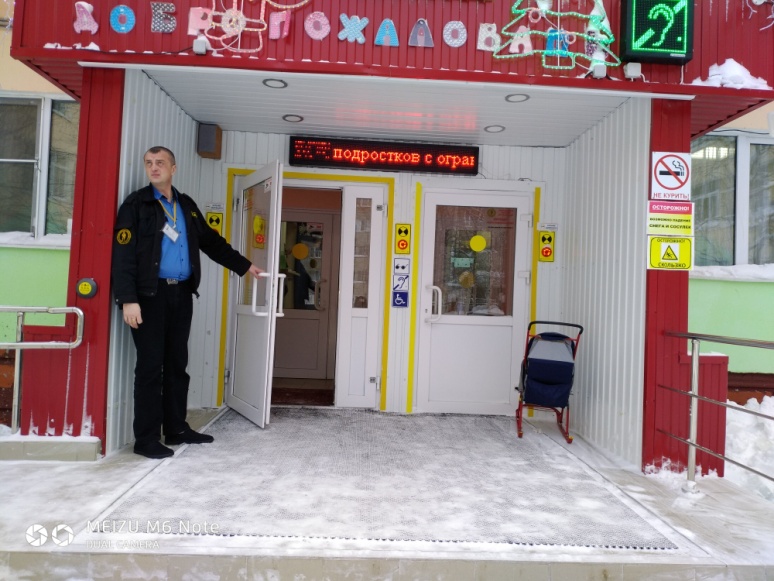 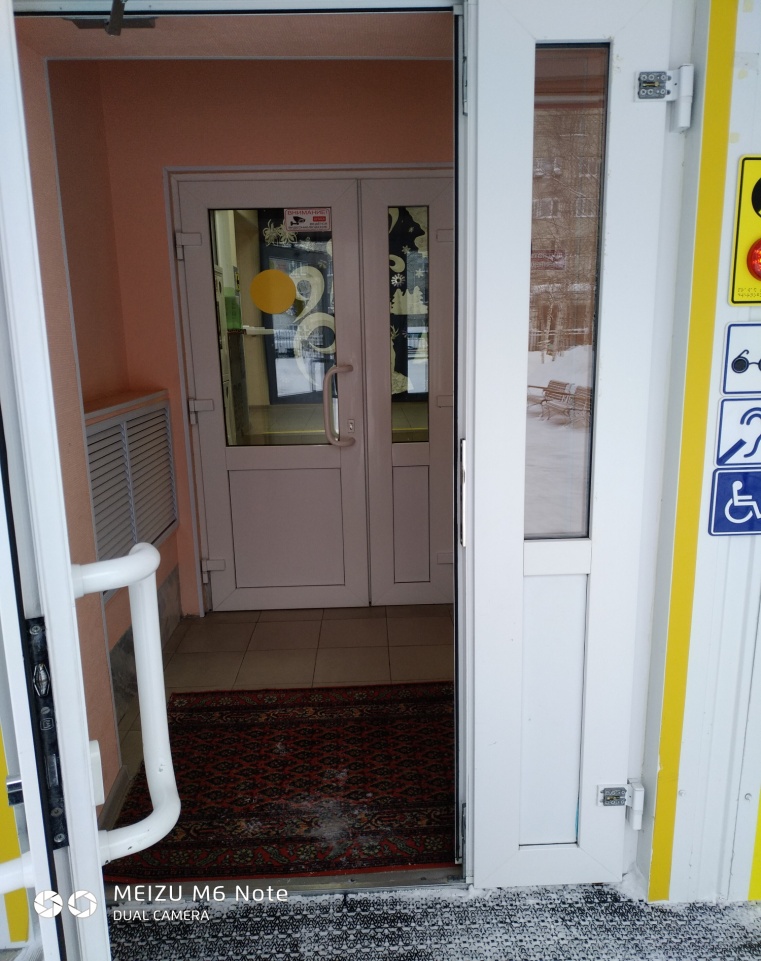 Фото 13	                                                               Фото 14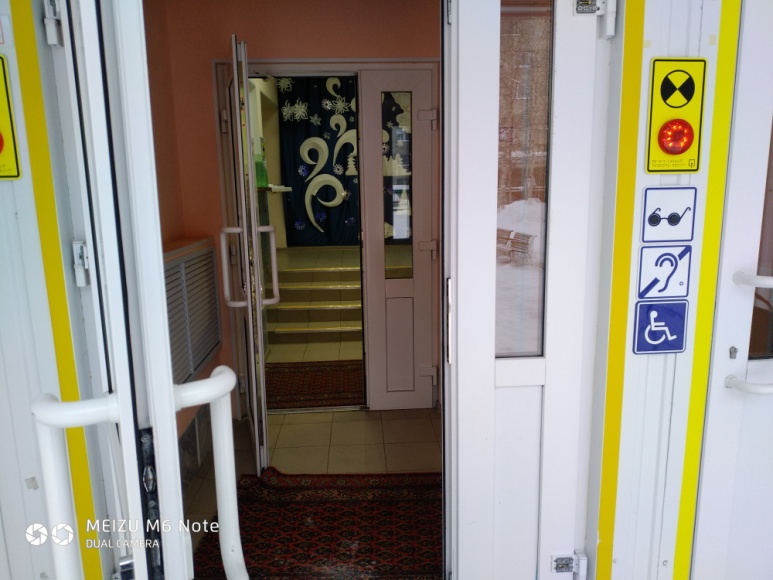 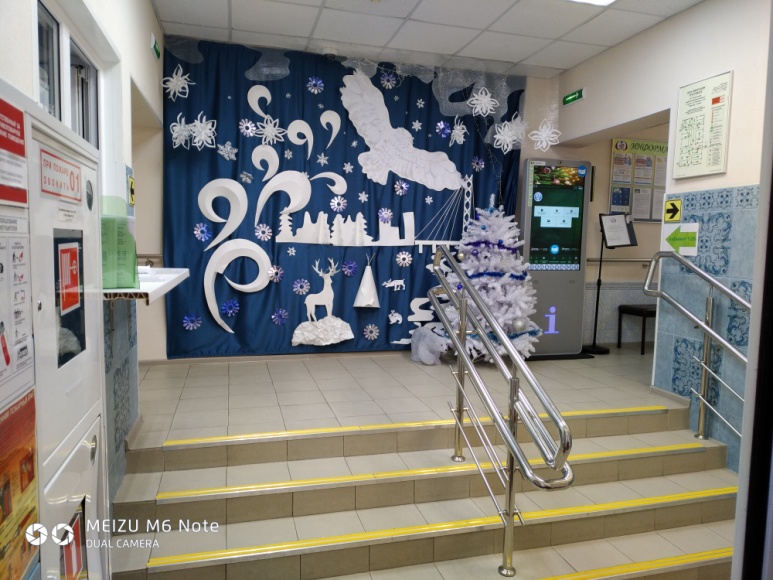 Фото 15	                                                                Фото 16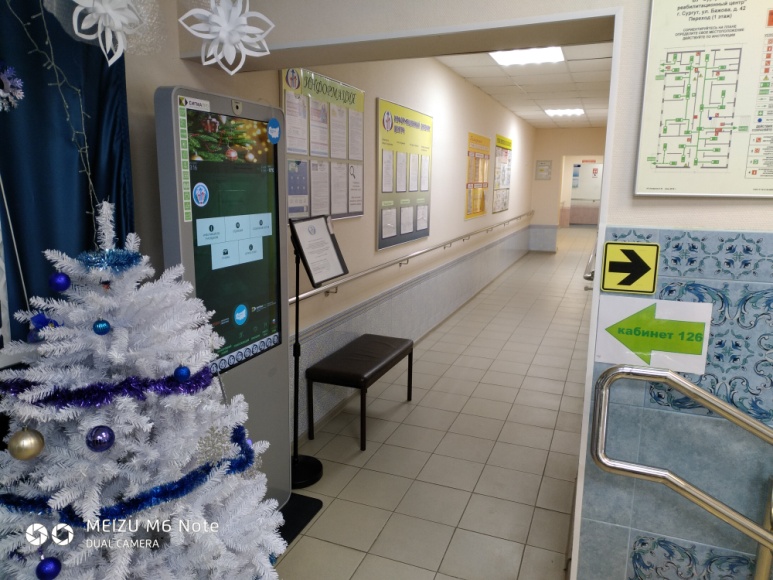 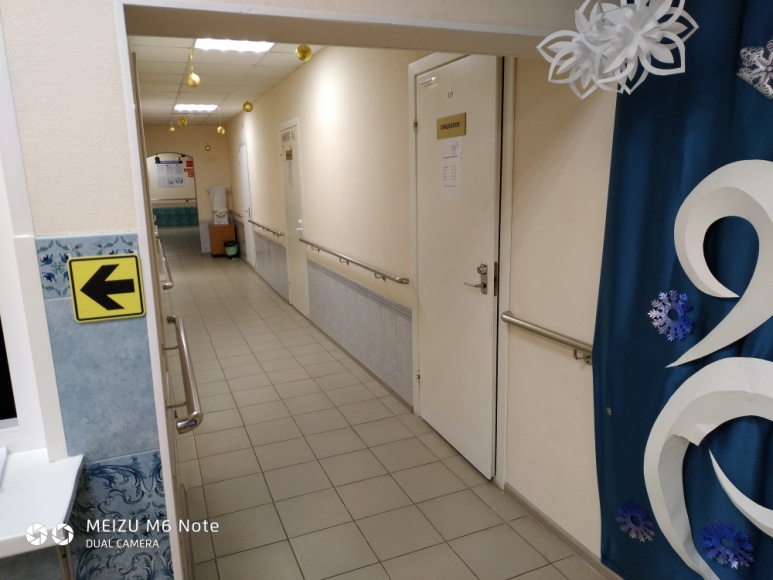 Фото 17	                                                               Фото 18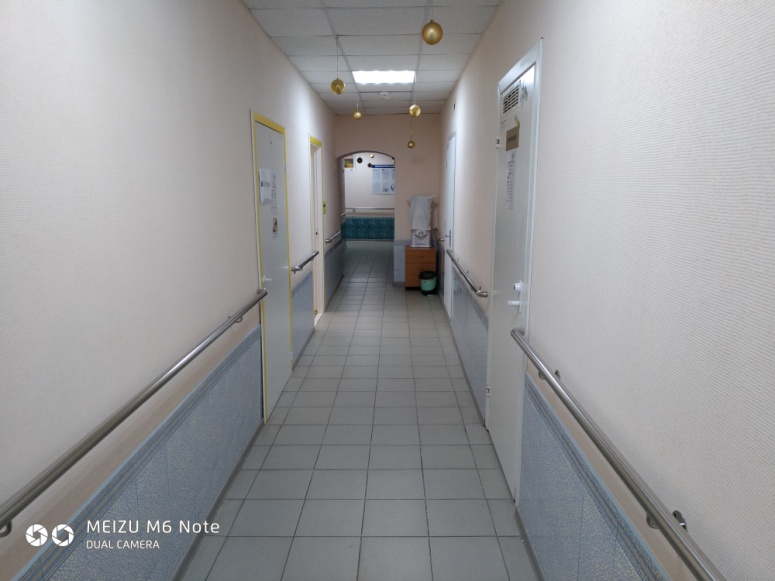 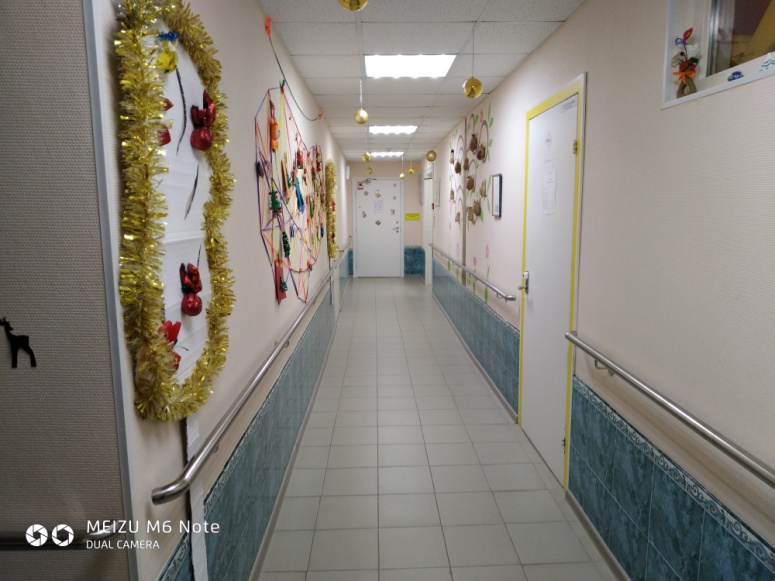 Фото 19	                                                               Фото 20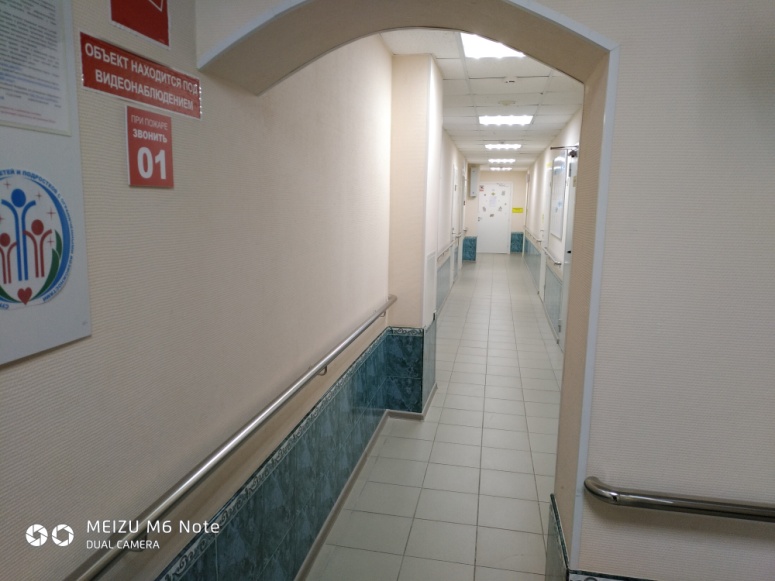 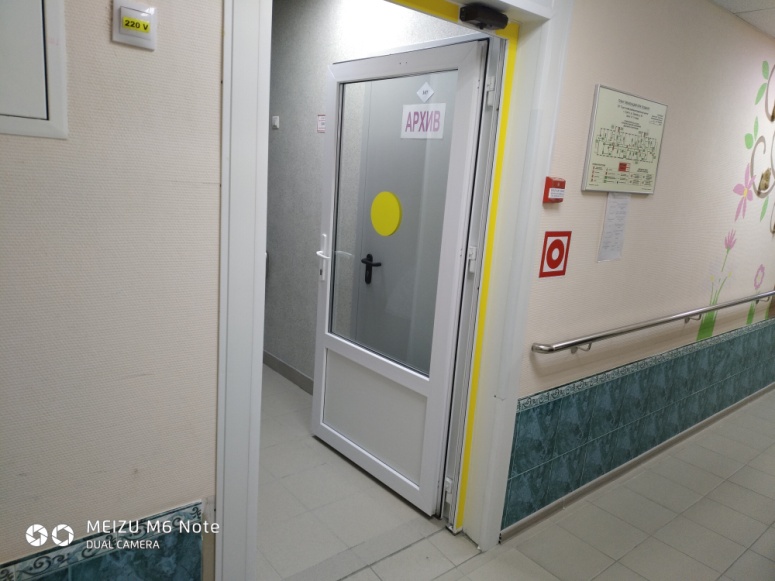 Фото 21	                                                               Фото 22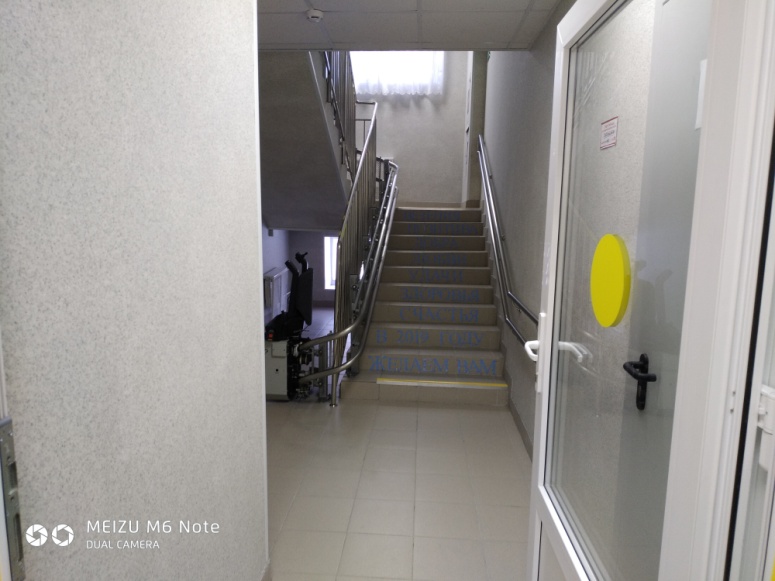 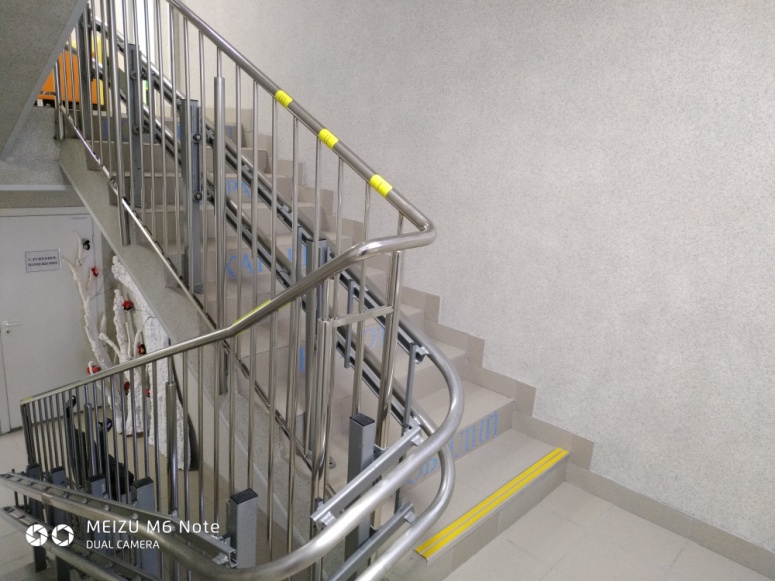 Фото 23	                                                               Фото 24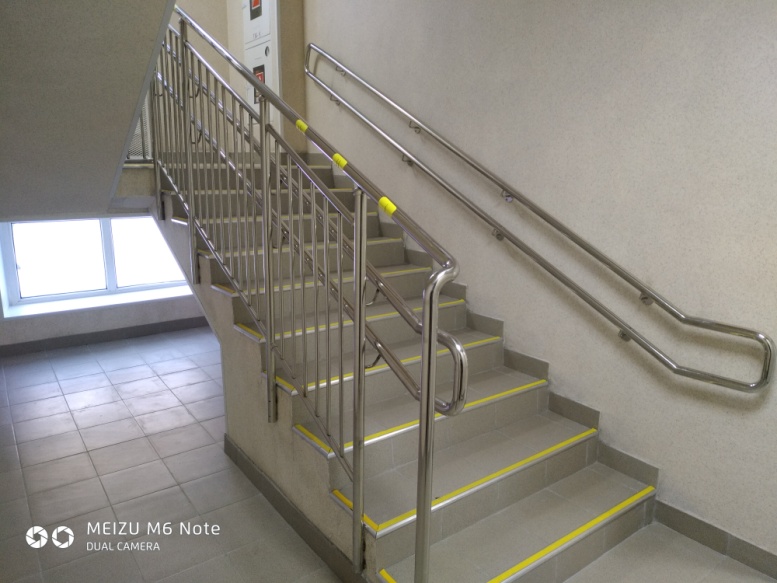 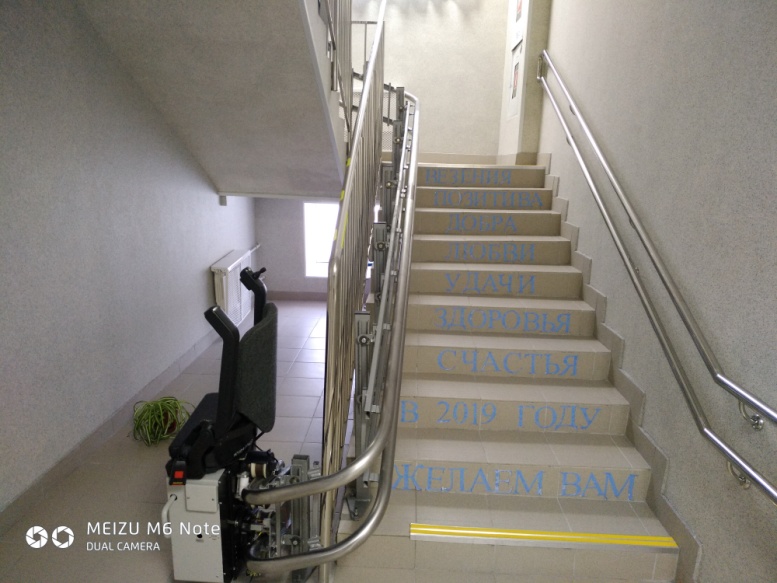 Фото 25	                                                              Фото 26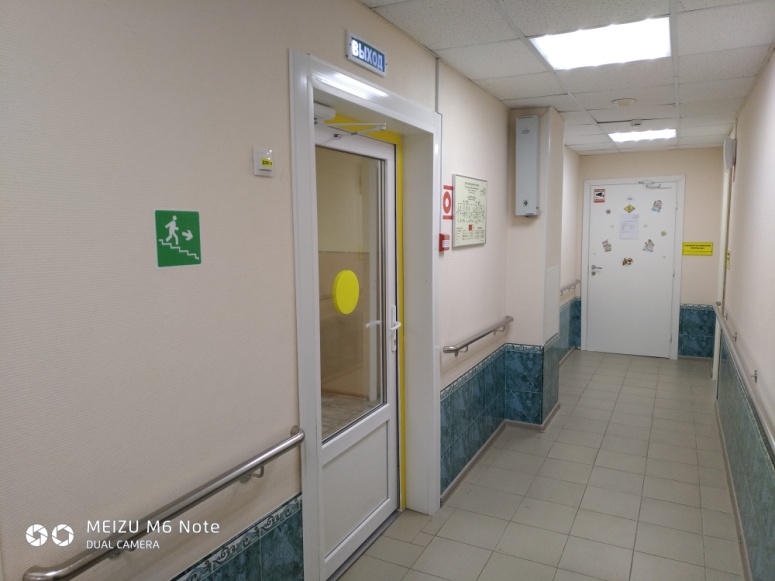 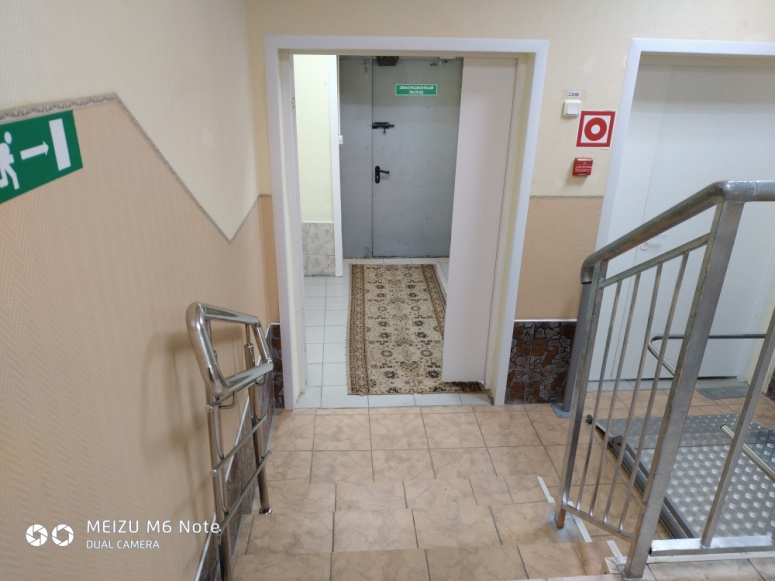 Фото 27	                                                               Фото 28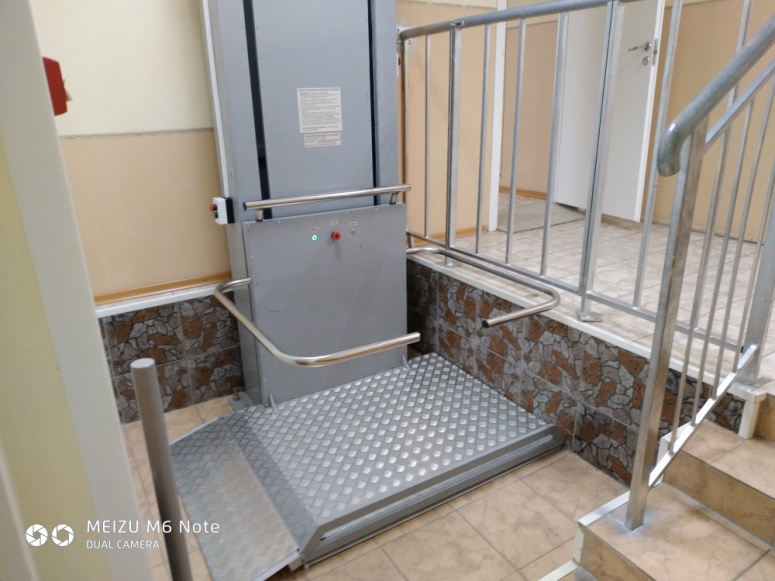 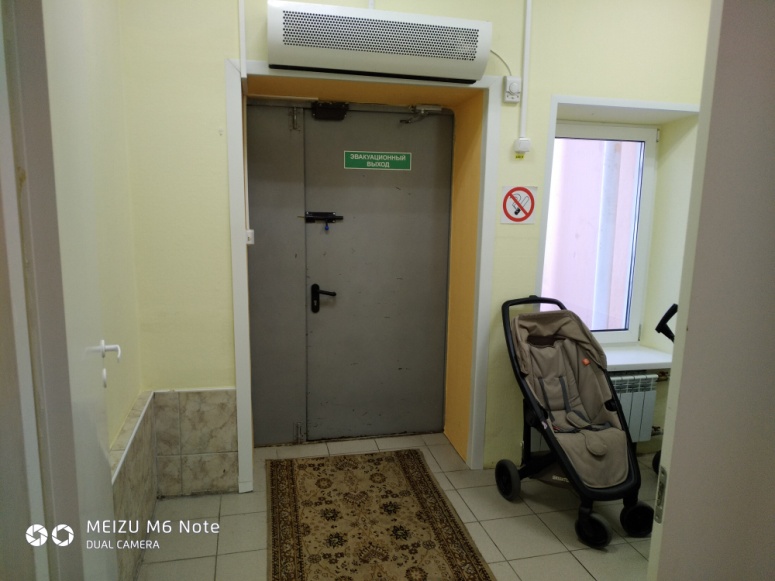 Фото 29	                                                               Фото 30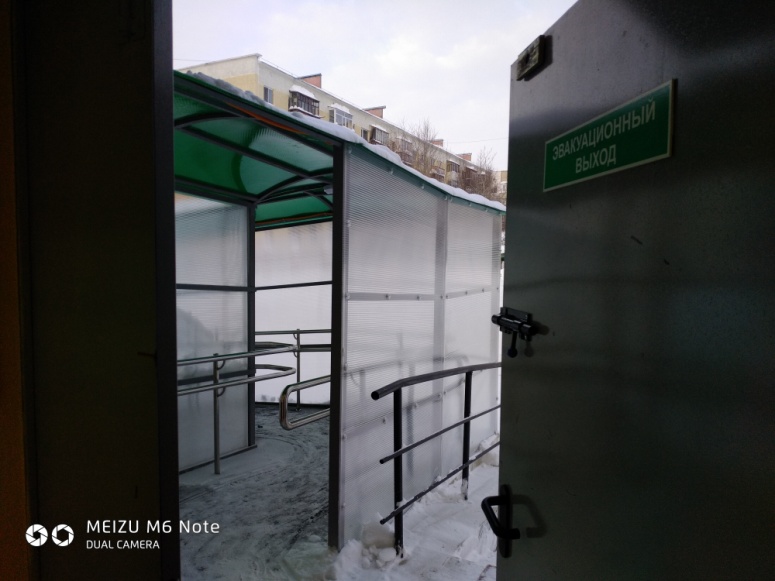 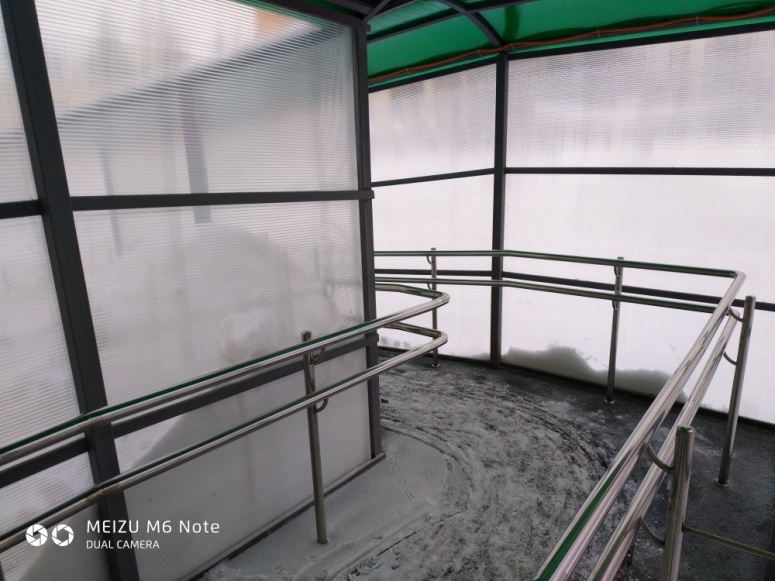 Фото 31	                                                               Фото 32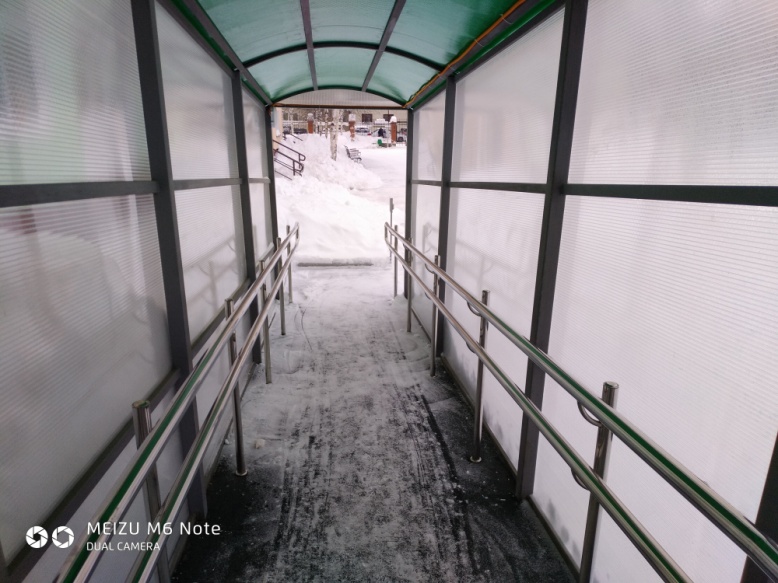 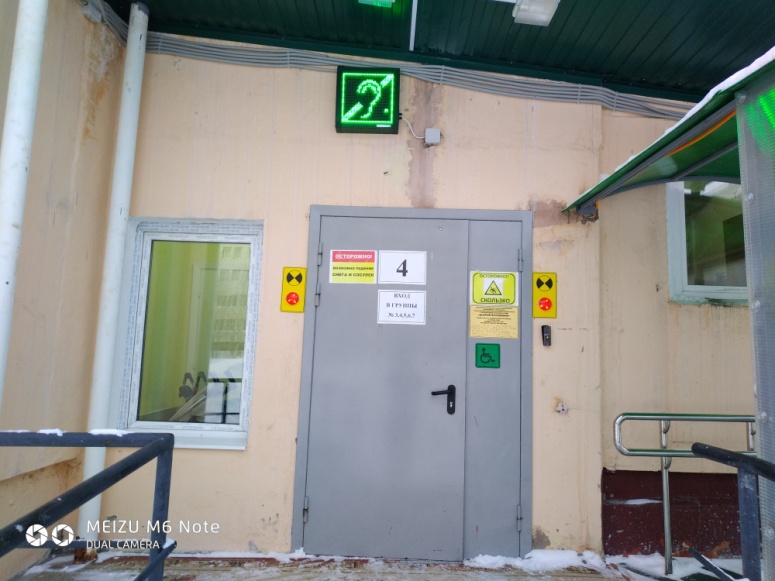 Фото 33	                                                               Фото 34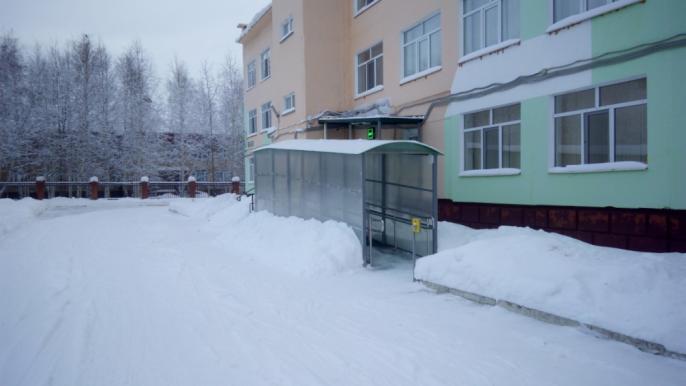 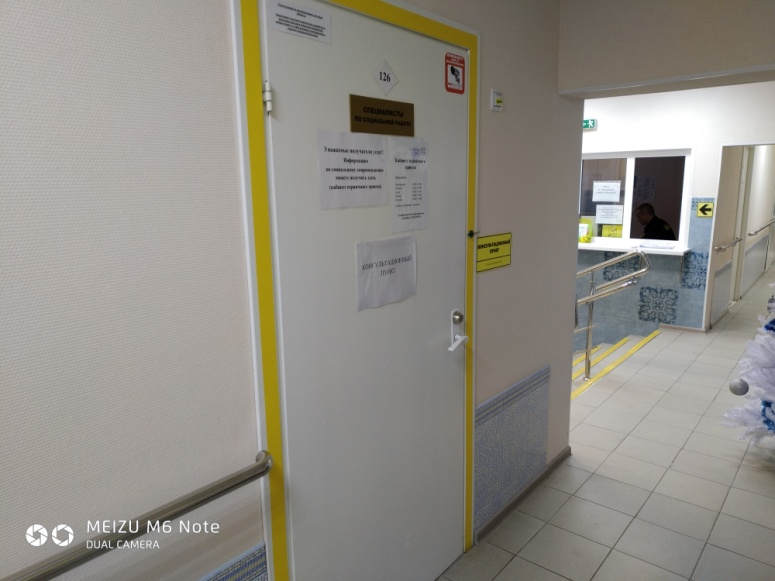 Фото 35	                                                               Фото 36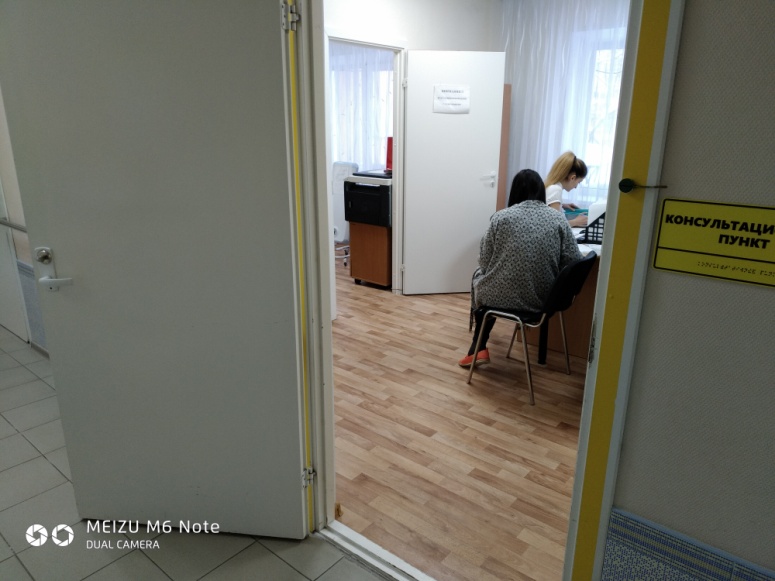 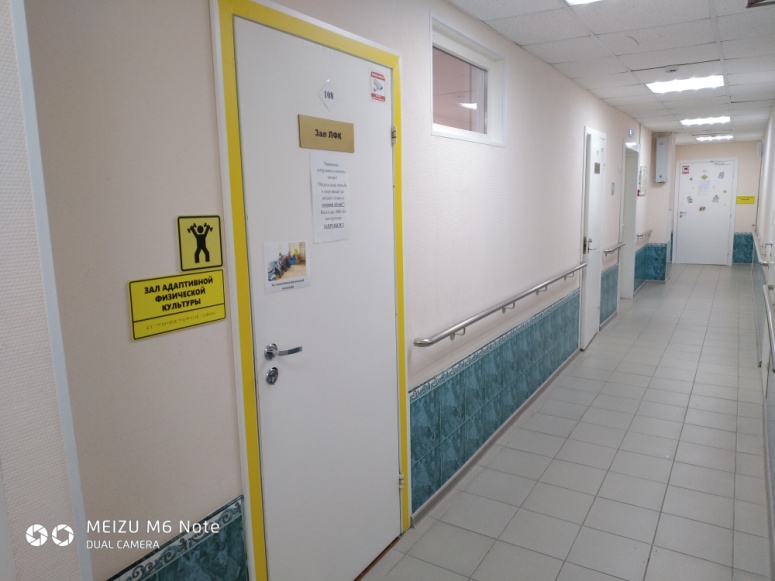 Фото 37	                                                             Фото 38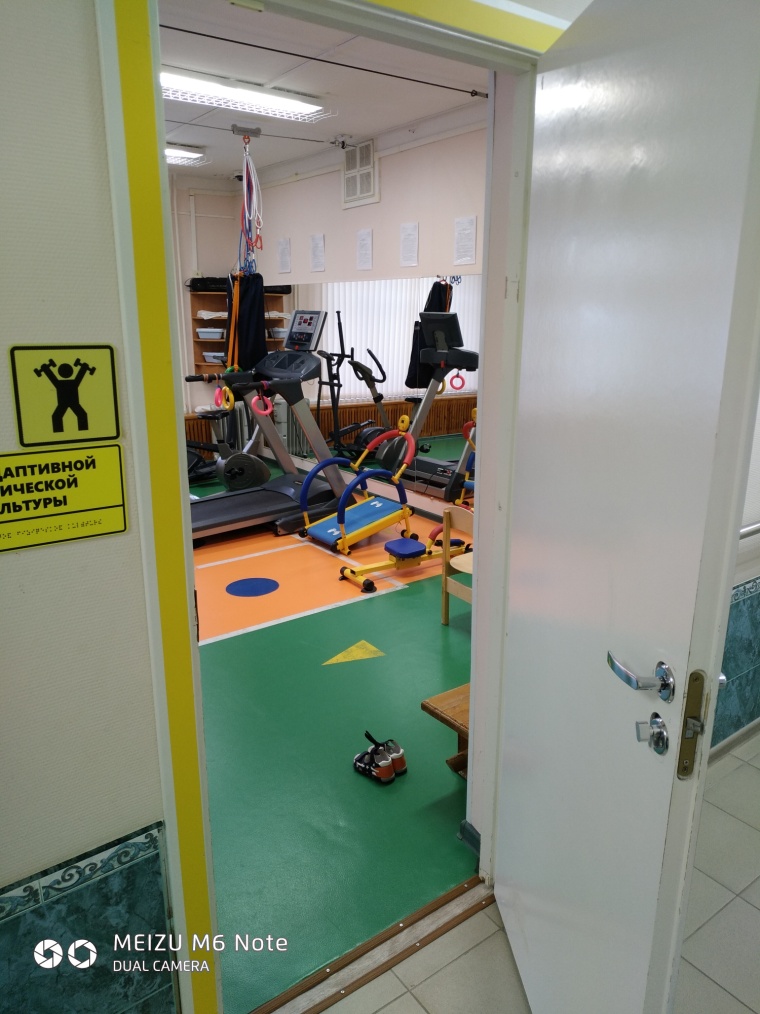 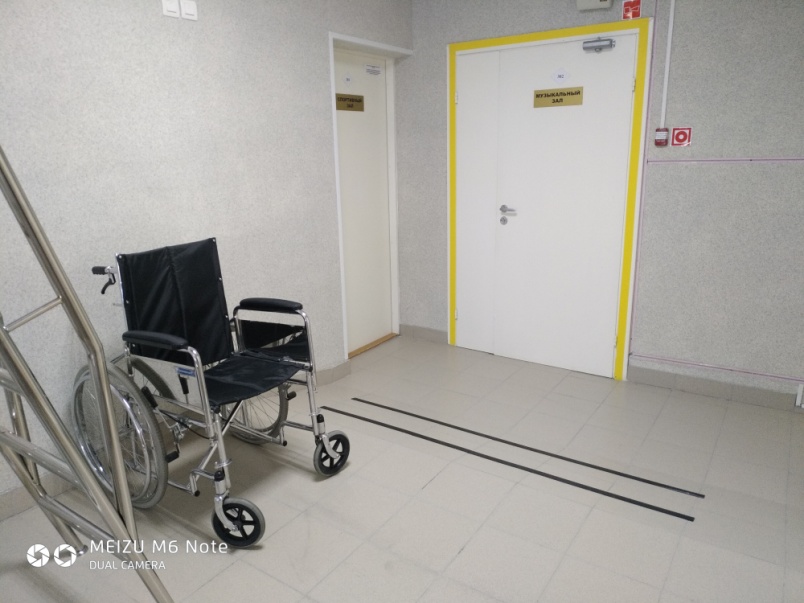 Фото 39	                                                               Фото 40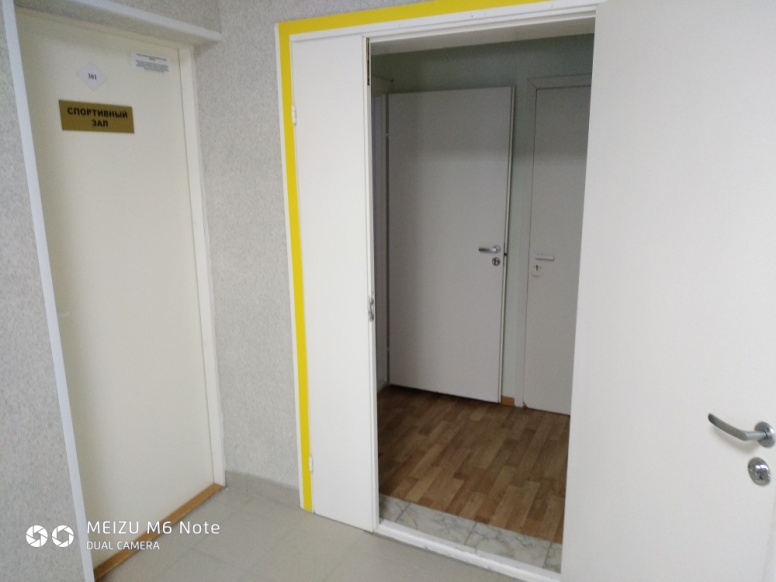 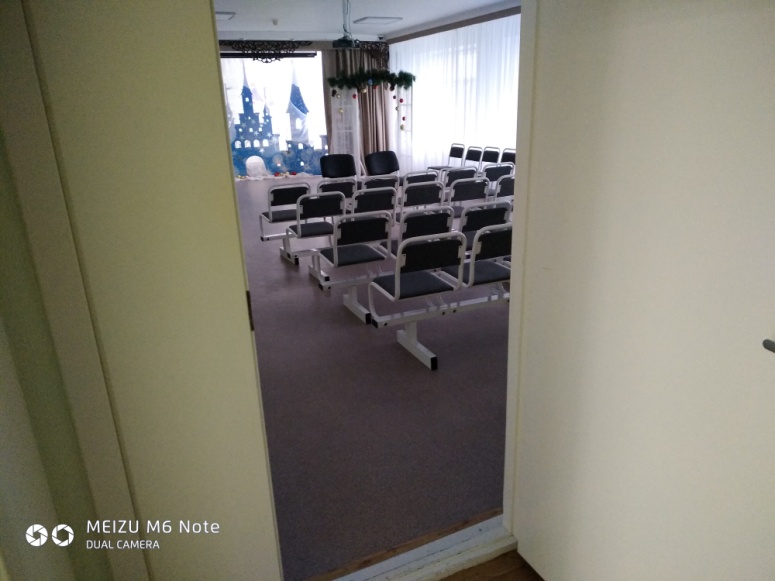 Фото 41	                                                               Фото 42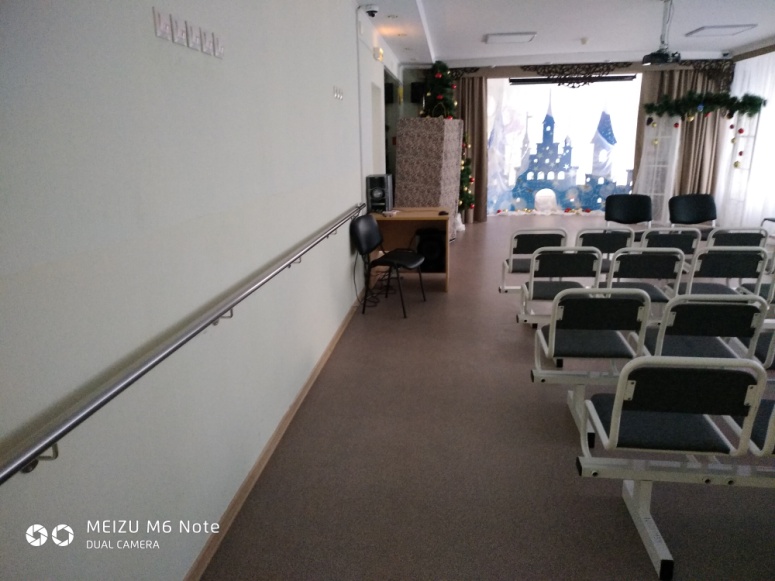 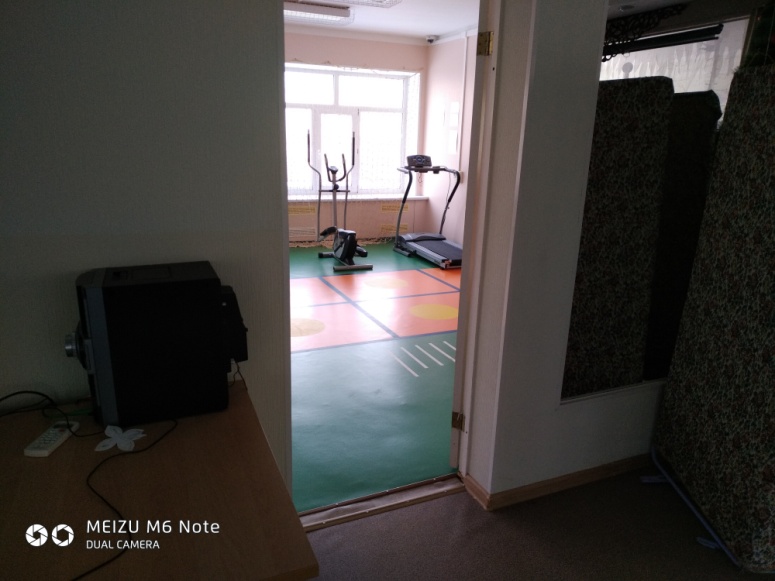 Фото 43	                                                                Фото 44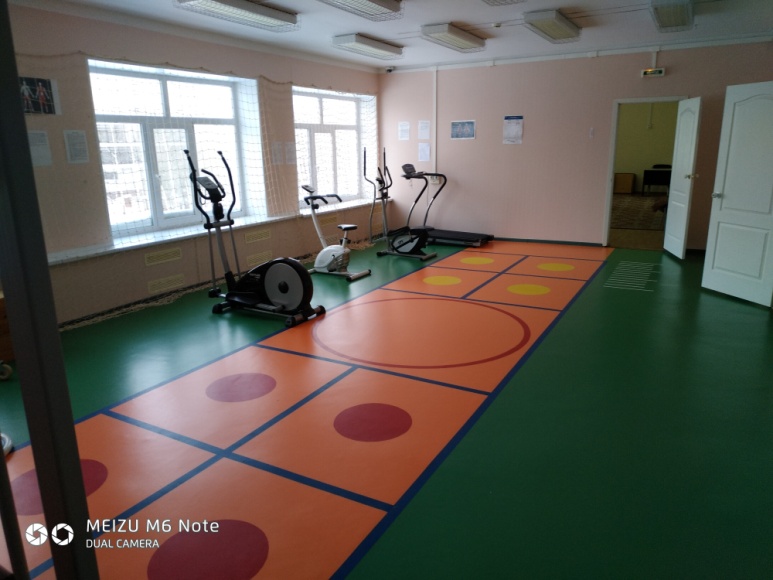 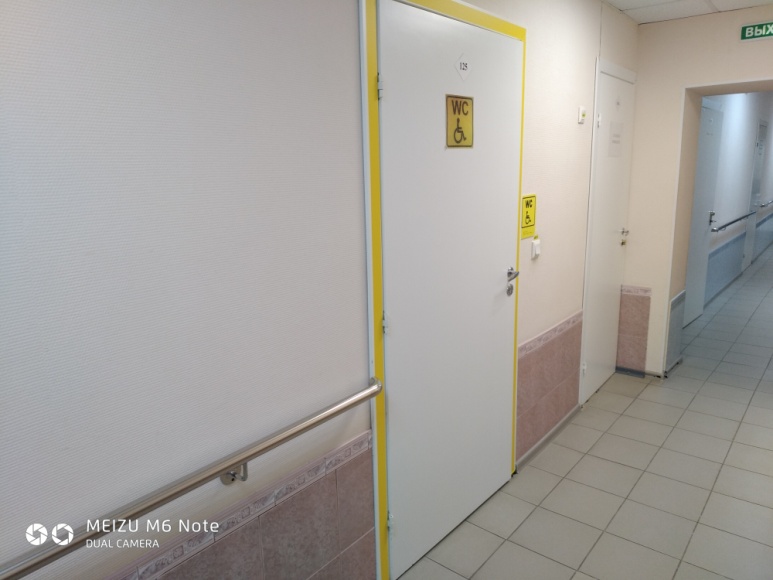 Фото 45	                                                                Фото 46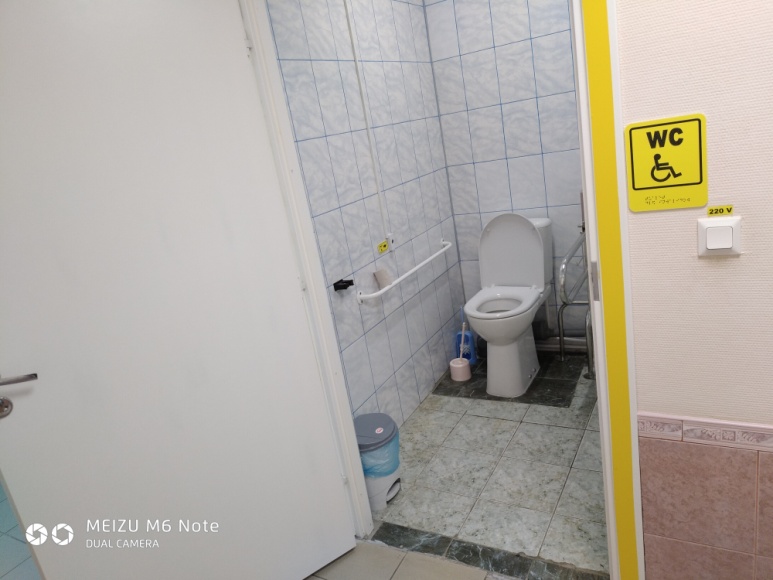 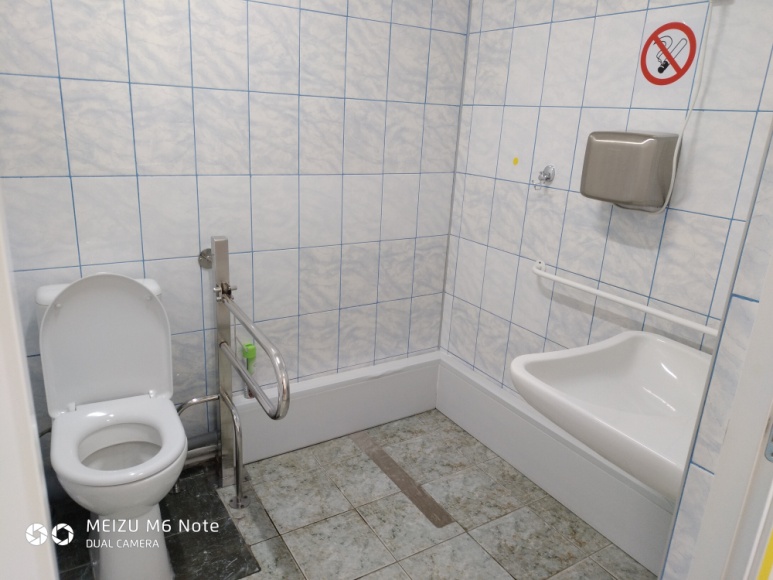 Фото 47	                                                                           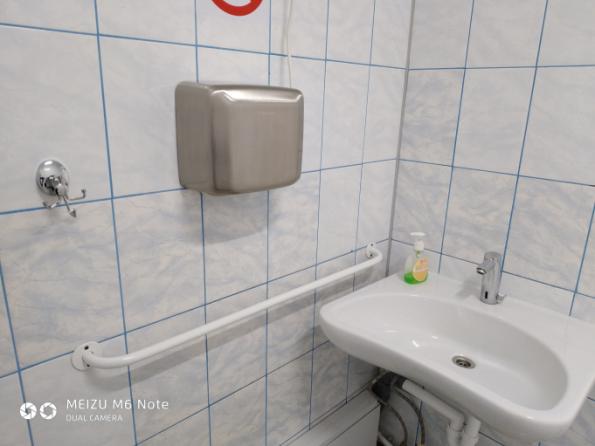 Фото 48	                                                               Фото 49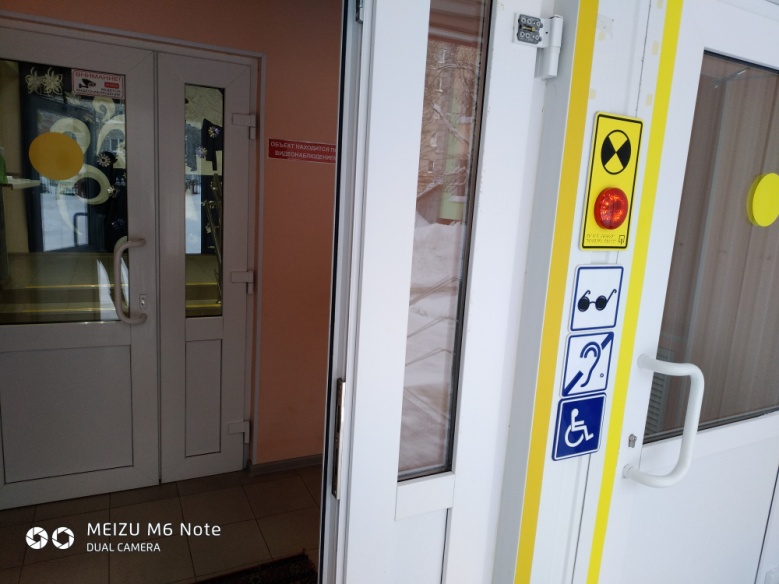 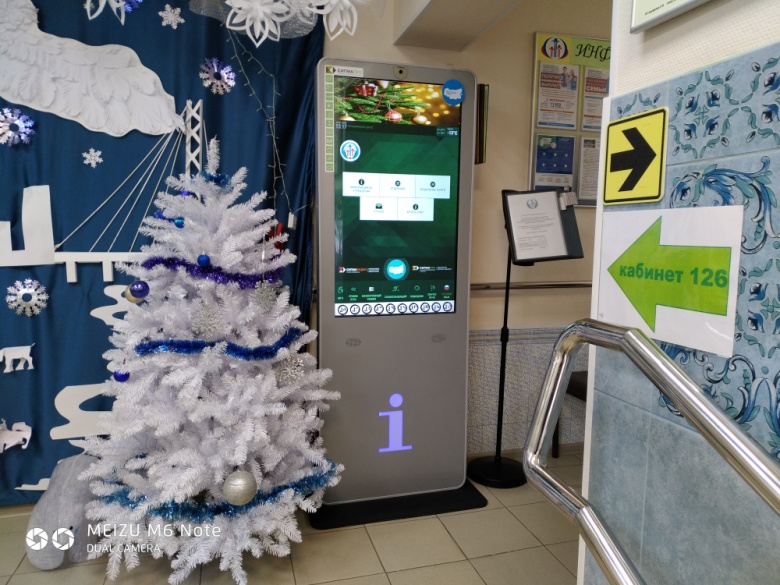 Фото 50	                                                               Фото 51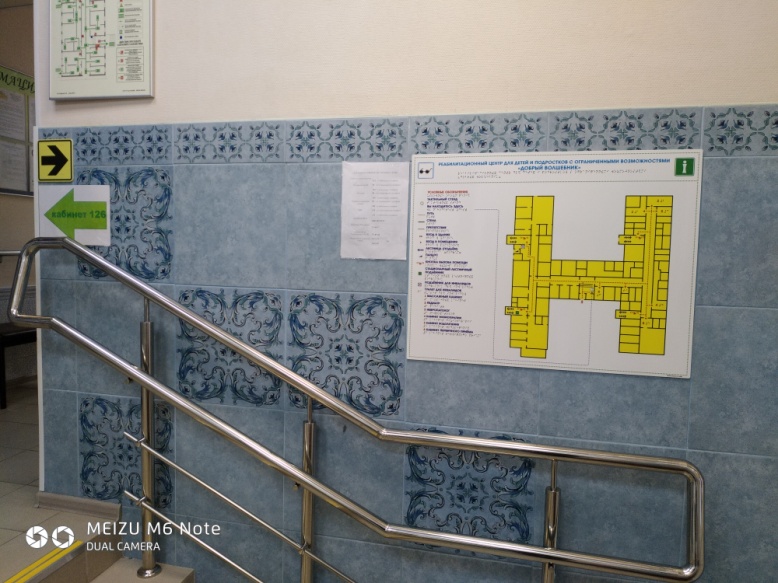 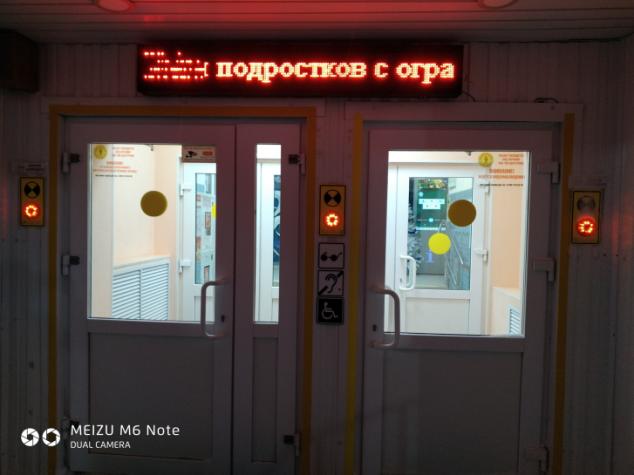 Путь движения от остановки общественного транспортаФото 52	                                                               Фото 53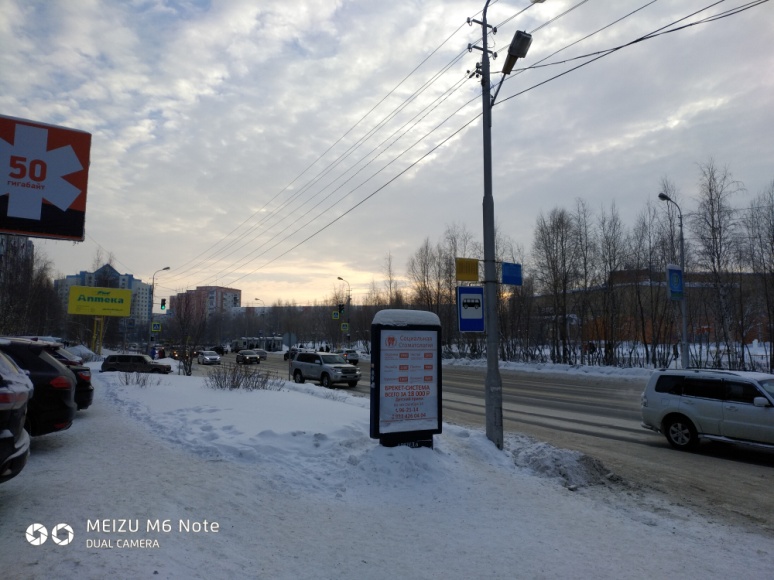 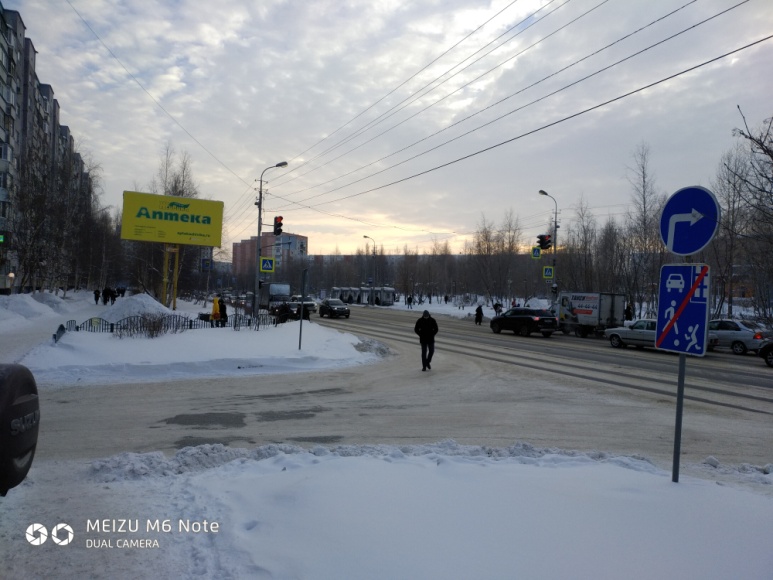 Фото 54	                                                                Фото 55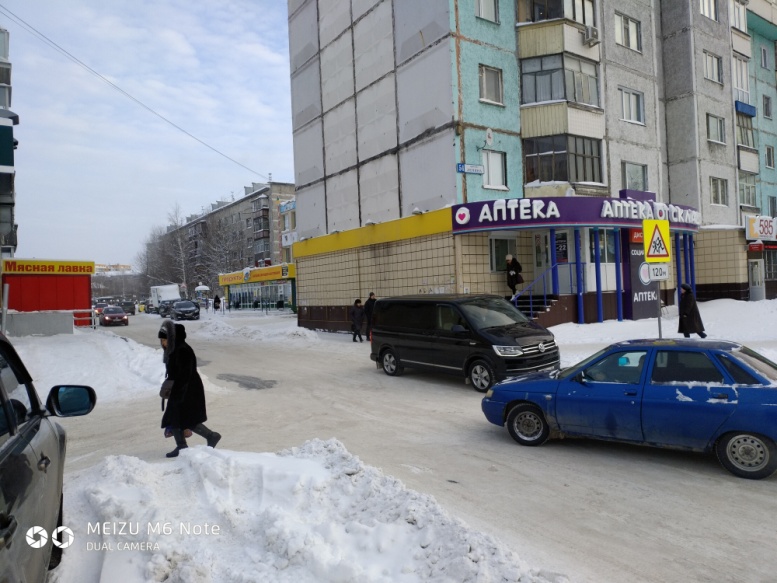 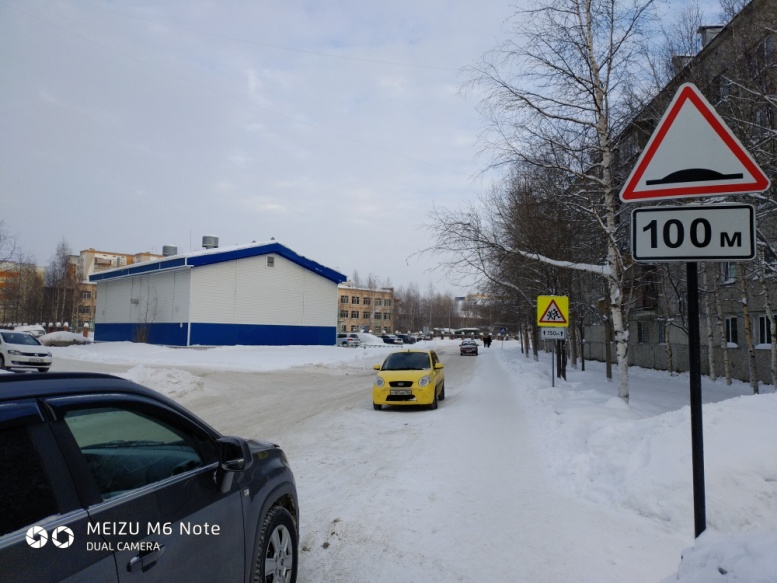 Фото 56	                                                               Фото 57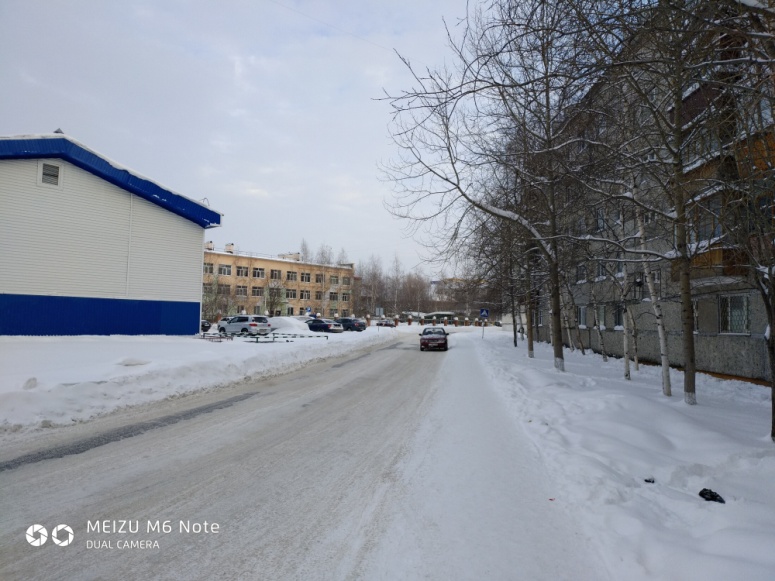 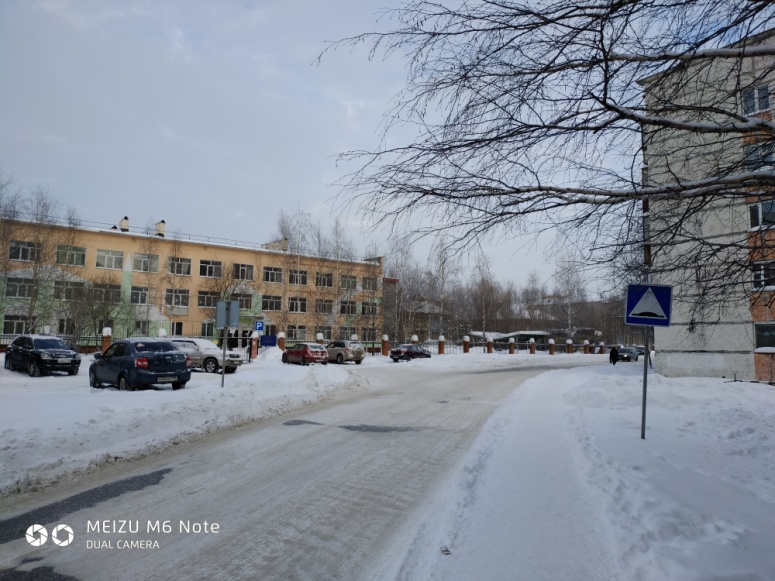 